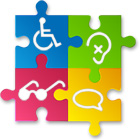 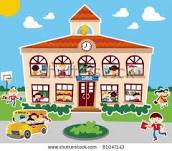 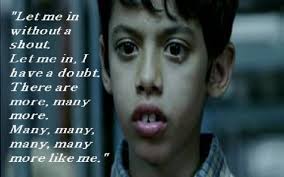 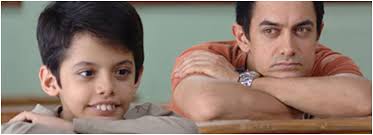 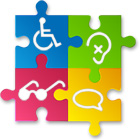 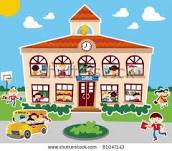 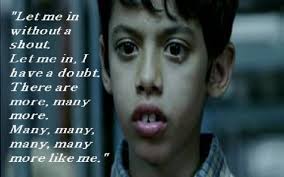 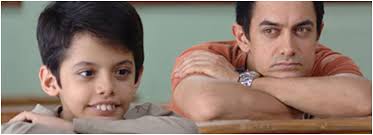 CURSO ADAPTAÇÃO CURRICULAR E INCLUSÃO – 16 h/aVALORES ATÉ DIA 20/04/2014  CASA DE FESTAS somente no GOIABEIRAS SHOPPINGFICHA DE INSCRIÇÃO - ORGANIZAÇÃOFICHA DE INSCRIÇÃO - PARTICIPANTE